FOR IMMEDIATE RELEASE:Media Contact:Danielle L. JacksonSourcebooks, Inc. Publicity(630) 961-3900 ext. 226danielle.jackson@sourcebooks.comA Hole in One for Every Golf Lover!Ray Foley tees off with this great collection of all things GolfMost widely known for his cocktail books and as the founder of BARTENDER Magazine ©, Ray Foley turns to his lifelong love: Golf, with this captivating collection just in time for Father's Day: God Loves Golfers Best (ISBN: 9781402218491; Sports; May 2009; $12.99 U.S./$13.99 CAN/ £6.99 UK).God Loves Golfers Best is a hilarious and poignant collection that speaks directly to every golfer! With quotes, jokes, and cartoons from memorable golfers, comedians, celebrities, and historical figures, this book will delight and fascinate.Sure to tickle the funny bone of any avid duffer, God Loves Golfers Best is the perfect gift or self-purchase. This book provides fantastic cash-wrap, promo, and specialty retail opportunities during the golfing season (or all year... for those lucky folks who live where golf season never ends). It offers such golfing wisdom as:o   Golf is a lot like taxes. You drive hard to get to the green, and end up in the hole.o   Q: What should you do if lightning strikes during your round?A: Walk around holding a 1-iron, because even God can't hit a 1-iron!o   “Golf is a game in which you yell ‘fore,’ shoot six, and write down five.” - Paul HarveyABOUT THE AUTHORRay Foley has been playing at golf for way too long (according to his friends). In addition to being an avid golf fan, Ray is an expert bartender and the publisher of BARTENDER © Magazine, and has published many cocktail books with Sourcebooks, Inc. He is also the founder of the Bartenders Foundation Inc. and the Bartender Hall of Fame, and the author of Bartending for Dummies and How to Run a Bar for Dummies. He has appeared on ABC-TV News, CBS News, NBC News, Good Morning America, and numerous radio shows including Food Talk and Martha Stewart. He has also been featured in major magazines, including Forbes, Men's Health, and Playboy. Ray, a former Marine, resides in New Jersey with his wife and partner Jaclyn and son Ryan.Available in stores and online May 2009!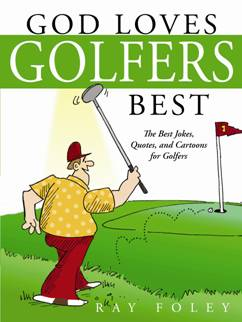 Coming Soon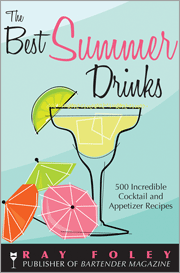 Available in stores and online June 2009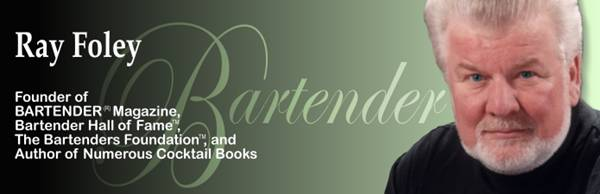 Ray Foley, a former Marine with over 30 years of bartending and restaurant experience, is the Founder and Editor of BARTENDER® Magazine.  Ray is referred to as "The Legend" for all he has done for bartenders and bartending.  BARTENDER® Magazine is the only magazine in the world specifically geared towards bartenders and is one of the very few primarily designed for servers of alcohol.  BARTENDER® Magazine is enjoying its 30th year and currently has a circulation of OVER 148,000 and is steadily growing.After serving in the United States Marine Corps and attending Seton Hall University, Ray entered the restaurant business as a Bartender which eventually led to Assistant General Manager of The Manor in West Orange, N.J., with over 350 employees.  In 1983, Ray left The Manor to devote his full efforts to BARTENDER® Magazine.  The circulation and exposure has grown from 7,000 to over 148,000 to date and has become the largest on-premise liquor magazine in the country.Ray has been published in numerous articles throughout the country and has appeared on many TV and radio shows. He is the founder of the "Bartender Hall of Fame™" which honors the best Bartenders throughout the United States not only for their abilities at bartending but for involvement and service in their communities as well.Ray is also the founder of "The Bartenders' Foundation™" Incorporated. This non-profit foundation has been set up to raise scholarship money for bartenders and their families.  Scholarships awarded to bartenders can be used to either further their education or can go toward the education of their children.Ray is the founder of www.BARTENDER.com (over 1.5 million hits per month) and www.USBartender.com, and many other bar-related websites.
 Mr. Foley serves as a consultant to some of our nation's foremost distillers and importers.  He is also responsible for naming and creating new drinks for the liquor industry.  Here are just a few:"The Fuzzy Navel""The Royal Stretch" - for Grand Royal Oaks Race"The Royal Turf" - for Grand Royal Oaks Race"Runaway Bride""Pink Cadillac""Pamamamabu""Pear-A-Terre""Grapeful Red""Pear A Mud""Pearsian Kat""Pomtree Cocktail""ViAGWA""The Royal Sour""The Hamptons "Golden Apfel""Envy""Water Lilly""Mosquito Bite""The Balance""Farmer's Cabinet"Ray has one of the largest collections of cocktail recipe books in the world, dating back to the 1800s and is one of the foremost collectors of cocktail shakers, having 368 shakers in his collection.He is the author of the following Best Sellers:"The Ultimate Cocktail Book""The Ultimate Little Shooter Book""The Ultimate Little Martini Book""The Ultimate Little Blender Book""Advice from Anonymous""Spirits of Ireland""Jokes, Quotes and Bartoons""Beer is the Answer…What is the Question?""X-Rated Drink Book""Bartending for Dummies™""How to Run a Bar for Dummies™""Bartender® Magazine's Ultimate Bartender's Guide""Vodka 1000""Rum 1000""Tequila 1000""Holiday Cocktails"
and coming in 2009, "Summer Cocktails."Ray resides in New Jersey with his wife and partner of 27 years, Jackie, and their son, Ryan.Contact:For additional information or a media kit, please contact:
Jaclyn Foley, Publisher of 
BARTENDER® Magazine
Foley Publishing Corporation
PO Box 158, Liberty Corner, NJ  07938.  
Telephone: (908) 766-6006;   Fax:  (908) 766-6607; 
Email:  BarMag@aol.com ;    Website:  www.Bartender.com .